Koronás IvókútAz Önkormányzat az államalapítás és a kereszténység felvételének 1000. évfordulójára való megemlékezésül állította 2000. évben a Szent István alakjával ékesített koronás kutat. Seres János és Szórádi Zsigmond alkotópáros 4,5 méter magas fémszerkezetű emlékművet alkotott. A Szent Korona formájának abszolút hangsúlyozása egyértelművé teszi a magyar jelleget, méltó emléket állítva Szent István államalapító királyunknak. A kupola alatti márványkút mindennapos funkcióval bír: ivókút.A nagyformátumú emlékmű a jövő évezredben a jelenben élő, és a múltat tisztelő vecsési polgárokat dicséri.  Az emlékmű 4,5 méter magas, átmérője 2,5 méter, anyaga mészkő és vörösréz.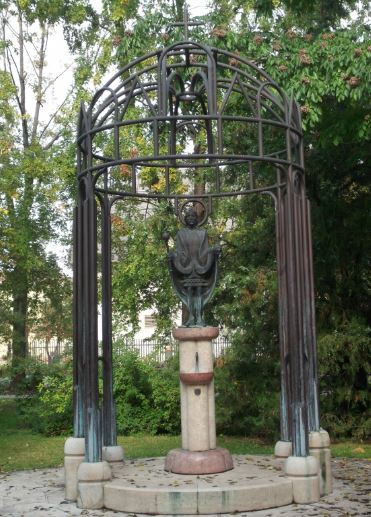 